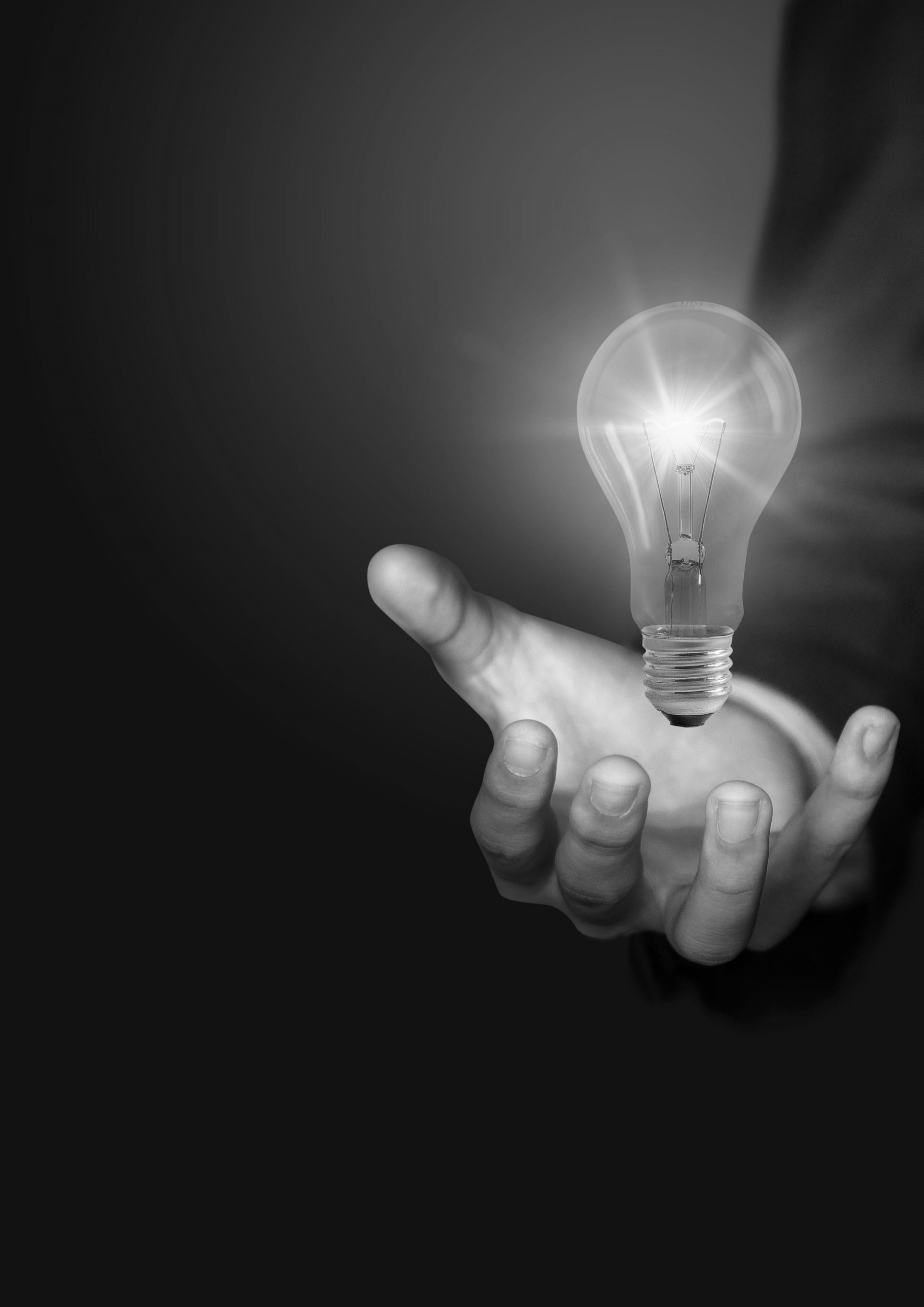 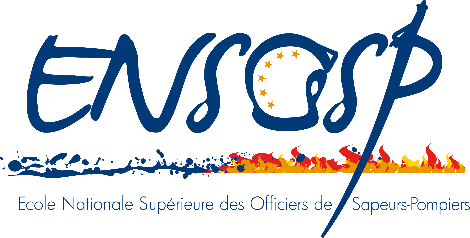 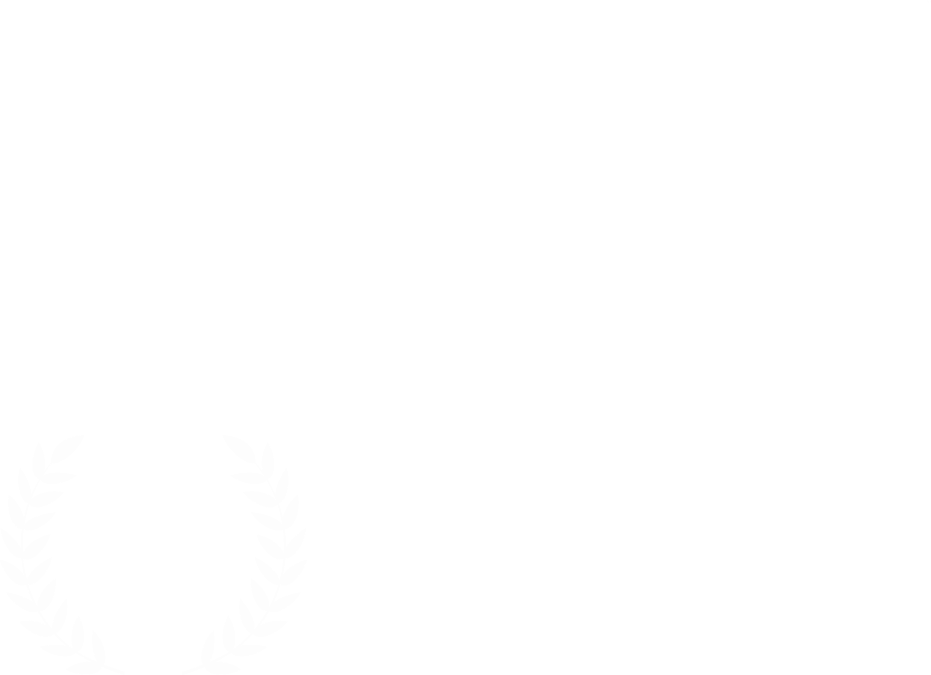 A l’attention des Directeurs, Présidents et Responsables d’établissement ou d’organisation de Sécurité civileL’École Nationale Supérieure des Officiers de Sapeurs-Pompiers travaille à la valorisation des productions des apprenants qui participent à des formations au sein de cette entité. Les prix de l’ENSOSP sont décernés à l’occasion d’une cérémonie qui se déroule depuis douze ans et nous travaillons à l’organisation de cette douzième manifestation en 2020.Cette année nous proposons à l’ensemble des organisations de sécurité civile (SDIS, BMPM, BSPP, FORMISC, associations agréées de SC, etc.), comme tous les deux ans depuis 2010, une catégorie de prix dédiée à l’innovation.« L’innovation relève de la production et de la mise en œuvre, à partir de connaissances existantes, de produits, techniques ou méthodes plus performants, dans le but de fournir au consommateur des services objectivement nouveaux ou améliorés. »Au travers de ce prix unique, nous ne retiendrons que les innovations effectivement déployées et utilisées dans vos structures, que ce soit dans le domaine des techniques, des matériels et des logiciels ou dans celui du management organisationnel (administration générale, ressources humaines, formation, etc.), voire un panaché des deux.Il est important de noter que ce n’est pas le porteur du projet qui sera récompensé mais bien l’entité, au travers de son représentant légal.Tous les dossiers présentés seront initialement expertisés par un premier jury plural de la profession et des universités, pour n’en retenir que trois qui seront à leur tour jugés, comme les mémoires, par le jury officiel des prix de l’ENSOSP. Même s’il n’y a pas de critère sélectif des dossiers, ce jury prendra favorablement en compte :le caractère innovant de l’action présentée ;la qualité rédactionnelle et le respect des préconisations du document à remettre ;l’aptitude de reproductibilité de cette action innovante à d’autres services d’incendie et de secours.Les modalités de mise en œuvre de ces prix sont décrites ci-après. A – Les dossiers de candidatureVous trouverez joint à cette note un modèle de dossier à remplir, qui se compose des éléments suivants :le titre de l’innovation, l’identification de l’organisme et du porteur du projet (rédacteur du dossier) ;la présentation du contexte et des objectifs à l’initiative du projet ;le descriptif détaillé de l’innovation et les conditions de sa mise en œuvre ;l’évaluation des résultats obtenus au regard des objectifs poursuivis ;un résumé d’une page de ce dossier ;des documents annexes informatifs à votre gré.Chaque auteur devra obligatoirement produire dans le cadre du dépôt de son dossier d’innovation un résumé qui sera publié :sur le site internet du Portail National des Ressources et des Savoirs (PNRS), sur les plateformes concernées par chacun des thèmes et ;sur le site Internet de l’école et ;dans la revue scientifique « Perspectives » de l’ENSOSP.Les dossiers présentés en 2018, primés ou non, ne peuvent plus concourir. En revanche, vous pouvez présenter plusieurs dossiers différents relevant d’innovations distinctes, y compris si ces dernières ont été réalisées dans le cadre de partenariats avec des organismes tiers.B - Le calendrierLa remise des dossiers remplis et formalisés a été fixée au 09 juillet 2020, ces dossiers devront être envoyés en deux exemplaires (couleur) par la poste à l’attention du Capitaine Wilfried STÉFIC - E.N.S.O.S.P., département « Prospective et Professionnalisation » (DEPRO²). Une version électronique devra également être transmise avant ce délai à wilfried.stefic@ensosp.fr et en copie (cc) à : prixensosp@ensosp.fr Le choix des meilleurs projets se fera par un pré-jury dédié à ce prix de l’innovation à la fin du mois de septembre après que ses membres aient reçu une copie de chacun des dossiers à la clôture des dépôts. Enfin, début octobre 2020, les 3 dossiers retenus seront envoyés aux membres du jury des prix de l’ENSOSP pour lecture.Le jury final délibèrera le matin même de la cérémonie des prix, le 18 novembre 2020, afin de décerner un prix et deux accessits, remis en soirée. Les dossiers du prix de l’innovation participeront également aux prix transversaux (prix spécial du jury et main d’or).En conclusion, les objectifs essentiels de cette cérémonie de récompenses sont :la volonté de tendre à un niveau d’excellence dans le rendu de ce type de travaux ;le souhait d’ouvrir l’école et de tisser des liens avec d’autres partenaires et ainsi de faire reconnaitre, dans le cadre de la formation, la qualité des travaux conduits par les officiers de sapeurs-pompiers et par l’organismes de sécurité civile ;la détection, dans les travaux issus des formations, d’éléments directement exploitables par les SIS pour leur évolution, et pour le prix de l’innovation, par d’autres structures ;la mise en place de moyens de diffusion et de publication des meilleurs travaux conduits à l’occasion de certains cursus de formation ou de travaux conduits par les organismes de sécurité civile.C’est donc en tant que modeste maillon du dispositif de formation des sapeurs-pompiers et d’une façon plus générale, de ce que représente notre activité de protection des populations, des biens et de l’environnement, que nous avons souhaité proposer ce moyen de reconnaissance de travaux réalisés par des officiers et des étudiants durant leur formation au sein de l’ENSOSP et des innovations que peuvent développer les organismes de sécurité civile et qui souvent, servent ensuite dans les formations que nous dispensons.